Enter your expected times for each event you wish to swim. This allows us to programme the event so that teams of similar expected speeds swim together.Team events will not be accepted on the day. Please use the supplementary TEAM MEMBERS ENTRY FORM to nominate anyone who will be only swimming relays so we get them into the Hytek computer in advance of the competition.Clubs may any number of teams per agegroup, per event. Use a separate team entry form for each team, for example Swimclub A, Swimclub B.Cheques must be made payable to Surrey County ASA.  DECLARATION.  I declare that the above particulars are correct and that I agree to abide by the rules of Surrey County ASA for these Championships.Signed ………………………………………..Entry fees only by cheques (payable to Surrey County ASA) or by bank transfer (see competition information).  Entries forms & Enquiries to: Jim Boucher, SURREY MASTERS, 4 Park Gate Cottages, Cranleigh, Surrey, GU6 8SG. If you can scan your entry as a pdf and email to jboucher.esys@googlemail.com that would be even better and save you postage.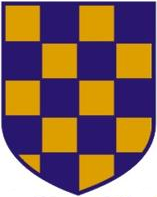 2019 SURREY MASTERS CHAMPIONSHIPSTEAM ENTRY FORM2019 SURREY MASTERS CHAMPIONSHIPSTEAM ENTRY FORMCompetition date:Saturday 29th JuneRelay Closing Date:Saturday 22nd JuneCLUB:Team name: A / B / C etcContact name:Contact address:Contact tel:Contact email:EventSenior120-159160-199200-239240-279240-279280+19Mens 4x25m MedleyMens 4x25m Medley20Ladies 4x25m MedleyLadies 4x25m Medley21Mixed 4x25m MedleyMixed 4x25m Medley30Mens 4x25m FreeMens 4x25m Free31Ladies 4x25m FreeLadies 4x25m Free32Mixed 4x25m FreeMixed 4x25m FreeNo. of events entered @ £8.00 per event:No. of events entered @ £8.00 per event:No. of events entered @ £8.00 per event:No. of events entered @ £8.00 per event:No. of events entered @ £8.00 per event:No. of events entered @ £8.00 per event:TotalTotalTotalTotalTotalTotal££